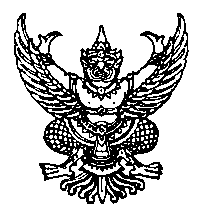 ประกาศมหาวิทยาลัยธรรมศาสตร์เรื่อง ทุนส่งเสริมการวิจัย ความเป็นนานาชาติและการศึกษา (ทุนเต็มจำนวน) (ฉบับที่ ๒) พ.ศ. ๒๕๖๒-----------------------------โดยที่เป็นการสมควรแก้ไขเพิ่มเติมประกาศมหาวิทยาลัยธรรมศาสตร์ เรื่อง ทุนส่งเสริมการวิจัย ความเป็นนานาชาติและการศึกษา (ทุนเต็มจำนวน) พ.ศ. ๒๕๖๒อาศัยอำนาจตามความในมาตรา ๓๙ แห่งพระราชบัญญัติมหาวิทยาลัยธรรมศาสตร์ พ.ศ. ๒๕๕๘ ประกอบกับอธิการบดีโดยความเห็นชอบของคณะกรรมการบริหารมหาวิทยาลัย ในการประชุมครั้งที่ ๑๐/๒๕๖๑ เมื่อวันที่ ๒๑ พฤษภาคม ๒๕๖๑ ในการประชุมครั้งที่ ๑๕/๒๕๖๒ เมื่อวันที่ ๒ กันยายน ๒๕๖๒ และในการประชุมครั้งที่ ๑/๒๕๖๓ เมื่อวันที่ ๖ มกราคม ๒๕๖๓ จึงขอออกประกาศดังต่อไปนี้๑. ประกาศนี้ฉบับนี้เรียกว่า “ประกาศมหาวิทยาลัยธรรมศาสตร์ เรื่อง ทุนส่งเสริมการวิจัย ความเป็นนานาชาติและการศึกษา (ทุนเต็มจำนวน) (ฉบับที่ ๒) พ.ศ. ๒๕๖๒”๒. ประกาศนี้ให้ใช้บังคับตั้งแต่ภาคการศึกษาที่ ๑ ปีการศึกษา ๒๕๖๓ เป็นต้นไป๓. ให้ยกเลิกความในข้อ ๕ การดำเนินงานของคณะ/หน่วยงานและมหาวิทยาลัย ในประกาศมหาวิทยาลัยธรรมศาสตร์ เรื่อง ทุนส่งเสริมการวิจัย ความเป็นนานาชาติและการศึกษา (ทุนเต็มจำนวน) 
พ.ศ. ๒๕๖๒ และให้ใช้ความต่อไปนี้แทน“ ๕ การดำเนินงานของคณะ/หน่วยงานและมหาวิทยาลัย๕.๑ มหาวิทยาลัยจะยกเว้นเฉพาะค่าหน่วยกิตและค่าธรรมเนียมการศึกษาแก่นักศึกษา
ที่ได้รับทุนการศึกษา แต่ทั้งนี้นักศึกษายังต้องจ่ายค่าธรรมเนียมการศึกษาอื่น ๆ เช่น ค่าประกันอุบัติเหตุ ค่ารักษาสถานภาพ ค่าขึ้นทะเบียนบัณฑิต ค่าปรับลงทะเบียนล่าช้า ในระบบต่อไป๕.๒ ในแต่ละภาคการศึกษาให้คณะ/หน่วยงาน แจ้งรายชื่อนักศึกษาใหม่ (พร้อมเลขทะเบียนนักศึกษา) ที่คัดเลือกแล้วว่าสมควรได้รับทุนการศึกษา และยืนยันรายชื่อนักศึกษารายเดิมซึ่งเคยได้รับทุนการศึกษาในภาคการศึกษาก่อนหน้ามาแล้ว เพื่อรับทุนการศึกษาต่อเนื่องให้ครบตามระยะเวลาการศึกษา
ที่กำหนดไว้ตามแผนการศึกษาของหลักสูตร ทั้งนี้ให้แจ้งรายชื่อนักศึกษาผู้ได้รับทุน ตามวันเวลา ที่กองบริหารงานวิชาการกำหนด หากพ้นกำหนดให้ถือว่าคณะ/หน่วยงาน สละสิทธิ์การเสนอชื่อนักศึกษาเพื่อรับทุนใน
ภาคการศึกษานั้น ๆ๕.๓ กรณีนักศึกษาที่ได้รับทุนประสงค์ลงทะเบียนเรียนรายวิชาข้ามหลักสูตรให้นักศึกษาดำเนินการขออนุมัติตามประกาศมหาวิทยาลัยธรรมศาสตร์ เรื่องการลงทะเบียนเรียนรายวิชาข้ามหลักสูตร 
พ.ศ. ๒๕๖๐ ยกเว้นกรณีที่มีข้อตกลงระหว่างคณะ/หน่วยงาน ไว้เป็นการเฉพาะอยู่แล้ว และขอให้คณะ/หน่วยงานที่รับนักศึกษาที่ได้รับทุนมาเรียนข้ามหลักสูตรยกเว้นการจัดเก็บค่าลงทะเบียนรายวิชา๕.๔ กรณีที่นักศึกษาที่ได้รับทุน ลาออกหรือมีคุณสมบัติไม่สอดคล้องตามข้อ ๒ หรือคณะ/หน่วยงาน ไม่ประสงค์จะให้ทุนการศึกษาต่อ ขอให้แจ้งฝ่ายวิชาการทราบทันทีเพื่อดำเนินการต่อไป๕.๕ ณ สิ้นภาคการศึกษาให้ คณะ/หน่วยงาน รายงานผลการศึกษาตามรายละเอียด
ที่ฝ่ายวิชาการกำหนดตลอดระยะเวลาที่นักศึกษาได้รับทุน			                	ประกาศ  ณ  วันที่   ๑๕  มกราคม   พ.ศ. ๒๕๖๓					         	(รองศาสตราจารย์ เกศินี วิฑูรชาติ)					                        อธิการบดี